СЕМЕСТРОВАЯ ЭКЗАМЕНАЦИОННАЯ ВЕДОМОСТЬ  СПЕЦИАЛЬНОСТЬ__________________________________________________КУРС____________ГРУППА______________ДИСЦИПЛИНА (МЕЖДИСЦИПЛИНАРНЫЙ КУРС)___________________________________________________________ФИО  ЭКЗАМЕНАТОРА_______________________________________________________________________Дата  проведения экзамена «_______»_______________20______г.Экзаменатор:	__________________________________________		               (подпись, расшифровка подписи)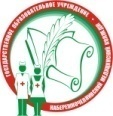 Министерство здравоохранения Республики ТатарстанГАПОУ   «Набережночелнинский медицинский колледж».Отдел основного профессионального образования ФОРМА 10Семестровая экзаменационная ведомость№п/п№ экзам. билетаФИО студентаОценка Подпись экзаменатораПОКАЗАТЕЛИ ОБУЧЕНИЯПОКАЗАТЕЛИ ОБУЧЕНИЯОценки (количество)Оценки (количество)Успеваемость« 5 »Качество успеваемости« 4 »Средний балл« 3 »Средний балл« 2 »